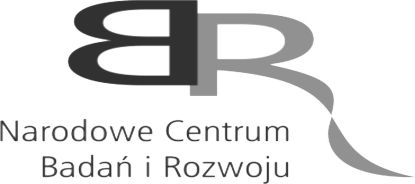 Projekt współfinansowany/finansowany przez Narodowe Centrum Badań i Rozwoju w ramach programu Biostrateg	Biostrateg Tytuł projektu: ……………………………………………………………………………………….Wartość projektu: 250 000,00 złWartość dofinansowania: 200 000,00 złOkres realizacji: 01.01.2015-31.12.2017